  ΘΕΜΑ : « Ανάδοχος εκδρομής »Σας ενημερώνουμε ότι ως ανάδοχος για την εκδρομή της Β΄ Λυκείου του σχολείου μας στον Βόλο επελέγη το τουριστικό γραφείο  IONIAN TRANSPORT με τιμή κατ’ άτομο 188 ευρώ.                                                                                    Η ΔΙΕΥΘΥΝΤΡΙΑ                                                       ΜΑΡΓΑΡΗ ΦΙΛΙΠΠΙΤΣΑ – ΦΡΑΓΚΙΣΚΗ ΠΕ02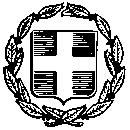 ΕΛΛΗΝΙΚΗ ΔΗΜΟΚΡΑΤΙΑΥΠΟΥΡΓΕΙΟ  ΠΑΙΔΕΙΑΣ          ΕΡΕΥΝΑΣ  ΚΑΙ ΘΡΗΣΚΕΥΜΑΤΩΝΖάκυνθος, 28/03/2019Αριθ. Πρωτ.: 562ΕΛΛΗΝΙΚΗ ΔΗΜΟΚΡΑΤΙΑΥΠΟΥΡΓΕΙΟ  ΠΑΙΔΕΙΑΣ          ΕΡΕΥΝΑΣ  ΚΑΙ ΘΡΗΣΚΕΥΜΑΤΩΝ-----ΠΕΡΙΦΕΡΕΙΑΚΗ ΔΙΕΥΘΥΝΣΗΑ/ΘΜΙΑΣ & Β/ΘΜΙΑΣ ΕΚΠ/ΣΗΣ ΙΟΝΙΩΝ ΝΗΣΩΝΔΙΕΥΘΥΝΣΗ Β/ΘΜΙΑΣ ΕΚΠΑΙΔΕΥΣΗΣ ΖΑΚΥΝΘΟΥ1ο ΓΕΝΙΚΟ ΛΥΚΕΙΟ ΖΑΚΥΝΘΟΥΠΡΟΣ: -----ΠΡΟΣ: Ταχ. Δ/νση : Θεριανού 8Τ.Κ. – Πόλη : 29100 – Ζάκυνθος e-mail : mail@1lyk-zakynth.zak.sch.grΠληροφορίες: Μάργαρη Φιλιππίτσα Τηλέφωνο/Φαξ: 26950- 42504ΚΟΙΝ: